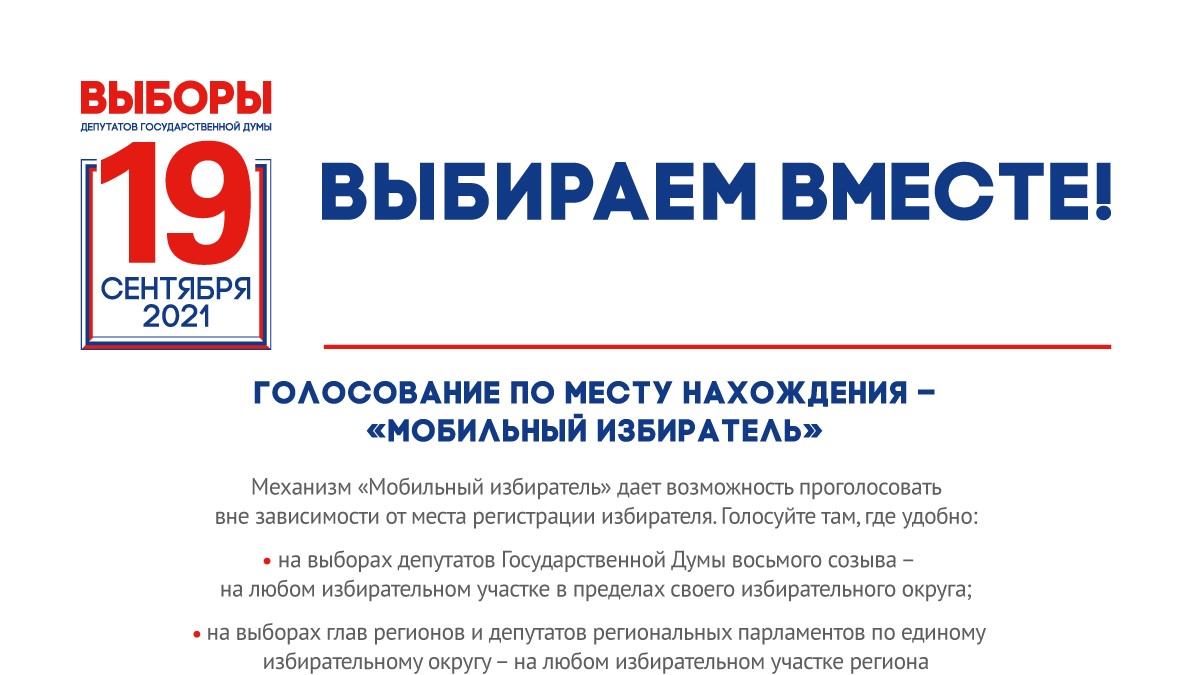 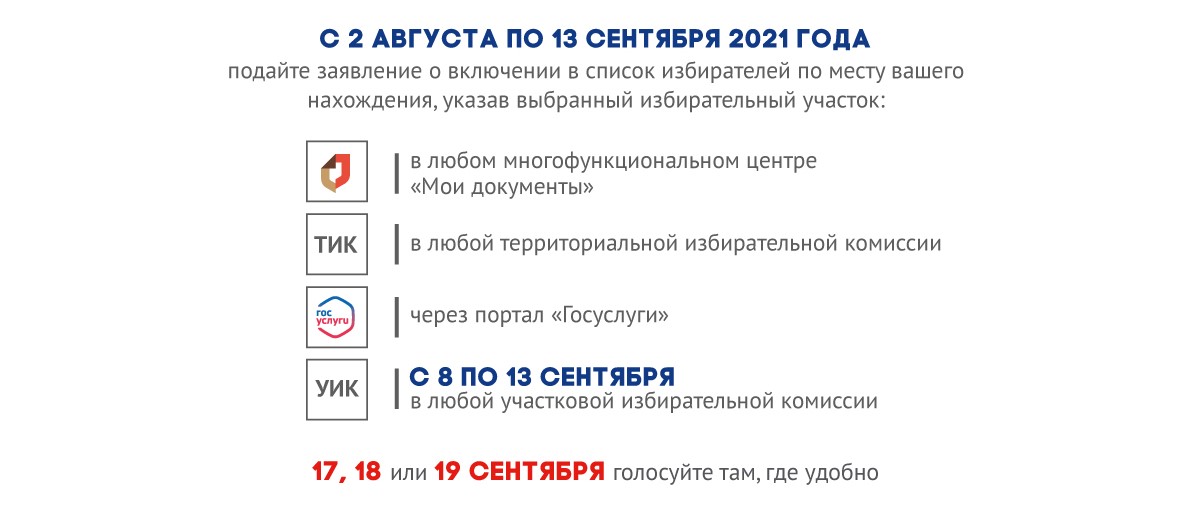 Пункт приема заявлений территориальной избирательной комиссии Гатчинского муниципального района с 2 августа по 13 сентября 2021 годаАдрес:г. Гатчина, ул. К.Маркса 44, каб. 2 Телефон: 8(81371)9-54-67г. Гатчина, ул. К.Маркса 44, каб.3 Телефон: 8(81371)7-62-77Режим работы:           - с понедельника по пятницу – с 14 до 18 часов  - суббота, воскресенье – с 10 до 14 часов